PT PRACTICE IIA physical therapist is assessing a 50 year old patient with a generally swollen right leg.  The patient does not report any trauma to the leg and describes the swelling as increasing gradually over the last 12 months.  The swelling is non-pitting, primarily below the knee.  The leg is not red or hot, and the patient indicates that his leg just feels “heavy.”  What is the MOST likely origin of the swelling?Systemic infectionChronic inflammationCongestive heart failureLymphedemaA patient has right leg pain and displays redness and swelling throughout the foot and ankle distal to the knee that has developed over the last 3 days.  The patient reports no trauma and complains of a deep ache in the calf musculature.  What is the MOST appropriate initial treatment?Refer to physician to further examination.Elevate the lower extremity and apply an ice modality.Instruct the patient on range of motion exercises and begin a home exercise program.Perform instrument assisted manual soft tissue mobilization to decrease the swelling.A patient with cystic fibrosis is receiving postural drainage and percussion for the right lung’s middle lobe.  What is the MOST appropriate patient position?Supine on a wedge with the left shoulder elevated on pillows with the head lower than the pelvis.Supine on a wedge with the right shoulder elevated on pillows with the head lower than the pelvis.Prone with the right shoulder elevated on pillows and the head on the same plane as the pelvis.Prone with the left shoulder elevated on pillows and the head on the same plane as the pelvis.A patient is recovering from a broken tibia and has just been instructed to discontinue use of a walking boot.  The patient demonstrates excessive pronation and complains of pain and instability in the ankle while ambulating.  Which of the following is the MOST appropriate treatment?Begin a single leg standing program and advance to eccentric calf strengthening as tolerated.Begin with open-chain exercises and progress to closed-chain strengthening of the ankle as tolerated.Begin with closed-chain exercises and progress to open-chain strengthening of the ankle as tolerated.Begin a strengthening program involving primarily ankle evertors, progressing as tolerated.After working for several hours as a mechanic, a patient describes sharp elbow pain over the origin point of the common extensor tendon of the wrist extensors.  The pain is alleviated with rest.  Which of the following disorders is MOST likely present?Medial epicondylitisLateral epicondylitisAnconeus tendonitisOlecranon bursitisWhile examining a patient’s lumbar x-ray films, a physical therapist notices that the L5 vertebra is displaced anteriorly on sacrum by approximately 50% of the vertebral body.  How will this MOST affect physical therapy if the patient is being treated for low back pain?Emphasize core strengthening, especially in spine neutralBegin progressive gluteal and quad strengthening to assist the lumbopelvic fasciaAvoid extension activities, especially in standingAdd progressive external oblique training as tolerated to assist proper spinal alignmentA physical therapist is treating a patient with cervical pain.  The patient reports that the pain occurs with most movements and feels “stiff” with active range of motion.  What is the MOST appropriate course of action?Refer to primary care physician for further testing.Initiate thoracic spine thrust manipulation.Instruct the patient on cervical spine stabilization exercises and issue a home exercise program.Initiate an upper extremity exercise routine to improve scapular and cervical range of motion and progress as tolerated.A patient has just undergone a total hip replacement via a posterior surgical approach.  Which of the following combinations of movements of the hip are MOST important to avoid?Extension, medial rotation, and abduction.Extension, external rotation, and adduction.Flexion, medial rotation, and adduction.Flexion, external rotation, and abductionA patient who has suffered a cutting injury to the entire left half of the spinal cord at the T8 level is being examined by a physical therapist.  Which of the following impairments would be MOST apparent on the ipsilateral lower extremity?Loss of pain and temperature sensationLoss of movement and light touch sensationLoss of peripheral smooth muscle controlLoss of coordination and accuracy.Which of the following instructions would be most appropriate to give a patient who is learning pursed-lip breathing?Exhale through pursed lips while contracting abdominal musclesExhale by blowing air out forcefully between pursed lipsExhale by releasing air out through pursed lipsExhale in quick short puffs through pursed lipsWhile abducting the shoulder, the patient in the photograph denies pain while moving the arm through the range indicated in photograph A, but reports increasing pain severity as the arm moves into the range indicated by photograph B. Which of the following disorders is MOST likely present?Acromioclavicular joint lesionSubacromial bursitisInfraspinatus tendinopathyPartial tear of the supraspinatus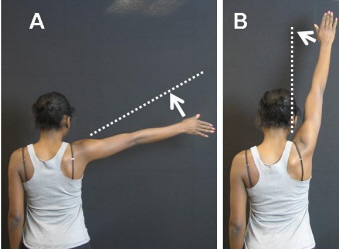 A patient has used crutches with a partial weight-bearing toe touch gait for the past 3 months. When progressed to full weight-bearing, the patient is unable to demonstrate a heel-toe gait sequence with the involved extremity. Which of the following disorders is the MOST likely origin of the gait abnormality?Plantar fasciitisFibular (peroneal) nerve palsyHeel cord tightnessHammertoeA patient diagnosed with C5 quadriplegia receives physical therapy in a rehabilitation hospital. The patient has made good progress in therapy and is scheduled for discharge in one week. During a treatment session, the patient informs the physical therapist that one day in the future he will walk again. The most appropriate therapist’s response isYour level of injury makes walking unrealisticFuture advances in spinal cord research may make your goal a realityYou can have a rewarding life even if confined to a wheelchairCompleting your exercises on regular basis will help you to walkTherapeutic exercisesPhilip is 50 years old who complains of pain at the neck and tingling sensation that radiates down both upper extremities, ulnar side bilaterally. She has been prescribed analgesics, multivitamins and referred for physiotherapy today with a view of managing cervical spondylosis. After Short Wave Diathermy (SWD) and Soft Tissue Manipulation (S.T. M). which of these management approaches would be appropriate?Free active neck exercise Manual resisted neck exerciseManual resisted and manual traction neck exercisesAll of the above Martin is 6 years old patient who has been attending outpatient physiotherapy clinic with diagnosis of Congenital Talo Equino Valgus (C.T.E.V) for the last 6 months. Today the physiotherapist informed his mother that they were going to be referred to orthopedic technologist for further advice and management. Which of the following statements did the physiotherapist use to convince Martin’s mother on the need for the referral?That the boots would be raised laterallyThat the boots would be raised mediallyThat the boots would prevent an abnormal sideways position of the footAll of the aboveAfter assessing unconscious patient admitted due to trauma 3 weeks ago, the physiotherapist decided bed maintenance exercises were the better option for the patient. Which of the following techniques were applied by the physiotherapist?Regular and frequent turning of the patientApplied percussions and vibrations to the patientsPosition patient for postural drainage and percussion(a) and (b) are correctJames had worked at neurological ward for 4 years and having treated many patients with stroke at various stages he observed that they had a common compliant of painful stiff shoulder. Which of the following explain the attribute that contribute to the stiff painful shoulder phenomenal? Immobility and positioning of the arm associated with muscle weakness and paralysis Pre- and post stroke degenerative changes Contracted soft tissuesAll the abovePhysiotherapist was called to labour ward and asked by midwife to give antenatal physiotherapy to primegravida with the aim of having the patient cooperate fully throughout the baby’s delivery process. Which of the following exercises would she apply in order to assist the patient relax in the first stage of labour?PantingControlled pulsed breathing Both (a) and (b) are correctAll of the above Which of the following Proprioceptive Neuromuscular Facilitation components correctly completes the extension-adduction-medialrotation pattern that physiotherapist uses to strengthen muscles of the right side hemiparetic patient?Flexion – adduction – adduction – medial rotationFlexion - abduction – external rotationExtension – abduction- medial rotationExtension-flexion – adductionTraction and approximation maybe effective in stimulating proprioceptive impulses arising from joint structure. TrueFalseThe presence of fluid level in x ray image is always interpreted as an indication of empyema thoracis. True FalseWhen treating patient using Proprioceptive Neuromuscular Facilitation (PNF) techniques – timing for emphasis infers that irradiation/over flow principle is used to facilitate the contraction of weak group of muscles resulting from maximal contraction of strong muscles. TrueFalseGood posture can be explained as a means of recruitment of the only appropriate muscle fires to limit fatigue and abnormal strains that results from pain. TrueFalseSTMLubricants are a key requirement in STM because they serve the following rolesReduction of friction and prevention of irritation to the skinPromotion of skin tissue regenerationFacilitation of anti-inflammatory effectsElevation of local tissue temperaturePhilip is 50 years old. He has been diagnosed with gravitational ulcer at the medial aspect of his right ankle joint. He is referred to your department. Which of the following manipulations would be appropriate for his treatment?Finger kneadingThumb kneadingFrictionNone of the aboveAll of the aboveWhich of these manipulations is not used in treatment of Bell’s palsy?EffleuragePicking-upKneadingHackingWhich of the following principles is upheld as physiotherapist positions and drapes patient prior to medical massage therapy?The body parts to be massaged must be devoid of clothingThe body parts to be massaged must be supported distally and proximallyThe patient must be comfortable, relaxed and warmAll of the aboveWith effleurage given  around the patellaThe manipulation continues into the popliteal fossaThe manipulation continues into the lymphatic glands at the groinThe manipulation continues to the apex of the patellaAll of the aboveFor what reason is STM administered to a patient with acute backache?To promote local and general relaxationTo reduce muscle spasmTo relieve painAll of the aboveIn case of gross peripheral oedema, effleurage is initiated distally to proximallyTrueFalse